МИНИСТЕРСТВО ОБРАЗОВАНИЯ И НАУКИ РЕСПУБЛИКИ ДАГЕСТАНГосударственное бюджетное профессиональное образовательное учреждение 
Республики Дагестан «Технический колледж им. Р.Н. Ашуралиева»РАБОЧАЯ ПРОГРАММА ДИСЦИПЛИНЫОП.06 Информационные технологии в профессиональной деятельностиСпециальность: 13.02.03 Электрические станции, сети и системыУГС: 13.00.00 Электро- и теплоэнергетикаКвалификация выпускника: техникМахачкала, 2021 г.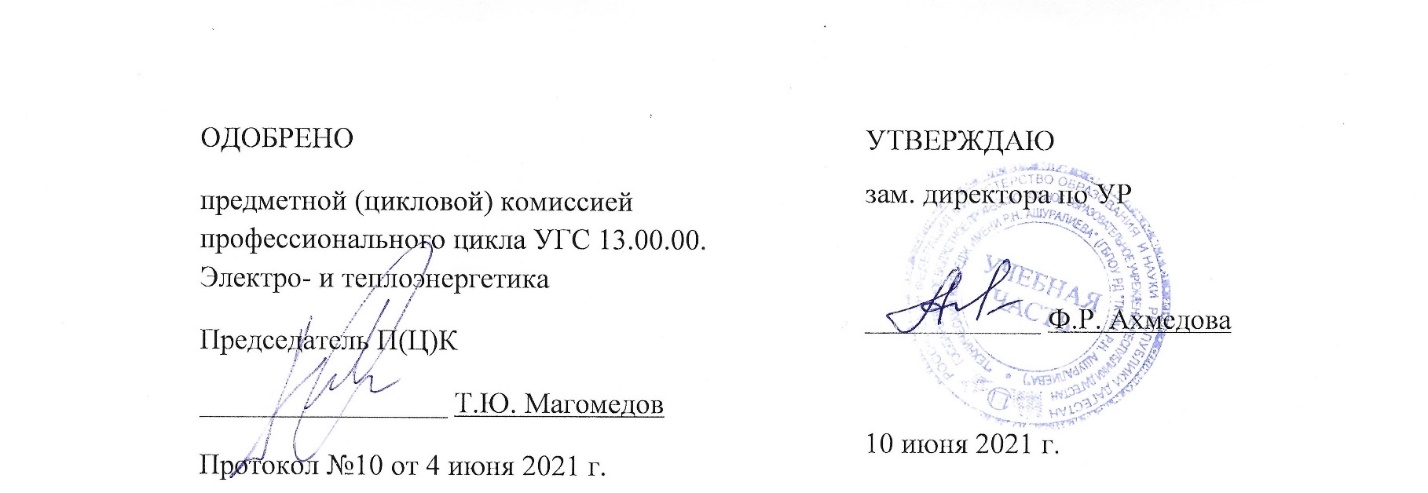 Рабочая программа дисциплины ОП.06 Информационные технологии в профессиональной деятельности разработана на основе:Федерального государственного образовательного стандарта среднего профессионального образования по специальности 13.02.03 Электрические станции, сети и системы, утвержденного приказом Министерства образования и науки Российской Федерации № 1248 от 22 декабря 2017 г., (зарегистрирован Министерством юстиции 18 января  2017 г. № 49678);с учетом:Примерной основной образовательной программы по специальности 13.02.03 Электрические станции, сети и системы разработанной Федеральным учебно-методическим объединением в системе среднего профессионального образования по укрупненным группам профессий, специальностей 13.00.00 Электро- и теплоэнергетика в соответствии с рабочим учебным планом образовательной организации на 2021/2022 учебный год.Разработчик:Агаева Раисат Улубиевна, преподаватель дисциплин профессионального цикла ГБПОУ  РД «Технический колледж им. Р.Н. Ашуралиева».Рецензенты / эксперты:Рашитханов Арип Таймасханович, зам. заведующего кафедрой Электроэнергетики и возобновляемых источников энергии ФГБОУ ВО «Дагестанский государственный технический университет»;Агаев Улуби Ахмедович, преподаватель ГБПОУ РД «Технический колледж им. Р.Н. Ашуралиева»© Агаева Раисат Улубиевна 2021© ГБПОУ  РД «Технический колледж им. Р.Н. Ашуралиева» 2021СОДЕРЖАНИЕобщая характеристика  рабочей программы УЧЕБНОЙ ДИСЦИПЛИНЫ ОП.06 ИНФОРМАЦИОННЫЕ ТЕХНОЛОГИ В ПРОФЕССИОНАЛЬНОЙ ДЕЯТЕЛЬНОСТИ1.1 Место дисциплины в структуре основной  образовательной программы: 	Учебная дисциплина «Информационные технологии в профессиональной деятельности» является обязательной частью общепрофессионального цикла примерной основной образовательной программы в соответствии с ФГОС по специальности СПО 13.02.07 Электроснабжение (по отраслям).	Учебная дисциплина «Информационные технологии в профессиональной деятельности» обеспечивает формирование профессиональных и общих компетенций по всем видам деятельности ФГОС по специальности СПО 13.02.07 Электроснабжение (по отраслям). Особое значение дисциплина имеет при формировании и развитии ОК 01 – 10, ПК 1.2, ПК 2.1, ПК 2.5.1.2 Цели и планируемые результаты освоения дисциплины:В рамках программы учебной дисциплины обучающими осваиваются умения и знания2 СТРУКТУРА И СОДЕРЖАНИЕ УЧЕБНОЙ ДИСЦИПЛИНЫ2.1. Объем учебной дисциплины и виды учебной работы2.2. Тематический план и содержание учебной дисциплины ИНФОРМАЦИОННЫЕ ТЕХНОЛОГИИ В ПРОФЕССИОНАЛЬНОЙ ДЕЯТЕЛЬНОСТИусловия реализации УЧЕБНОЙ дисциплины «ИНФОРМАЦИОННЫЕ ТЕХНОЛОГИИ В ПРОФЕССИОНАЛЬНОЙ ДЕЯТЕЛЬНОСТИ»3.1. Для реализации программы учебной дисциплины  должны быть предусмотрены следующие специальные помещения:	Кабинет «Информатики и информационных технологий», оснащенный: оборудованием:Персональные компьютеры по количеству обучающихся;Рабочее место преподавателя;Комплект аппаратно-программных средств на базе ПК;Комплект заданий для выполнения заданий за ПК;Мультимедиапроектор;Экран.3.2. Информационное обеспечение обученияДля реализации программы библиотечный фонд образовательной организации должен иметь печатные и/или электронные образовательные и информационные ресурсы, рекомендуемых для использования в образовательном процессе.3.2.1 Печатные изданияМихеева Е.В. Информационные технологии в профессиональной деятельности. Технические специальности : учебник для студ. учреждений сред. проф. образования/ Е.В. Михеева, О.И. Титова. – М.: Издательский центр «Академия», 2016. – 416 с. 2. Михеева Е.В. Практикум по информационным технологиям в профессиональной деятельности. – М.: Проспект, 2016 – 410с.3. Немцова Т.И. Практикум по информатике: учеб. пособие в 2-х частях/ Т.И. Немцова, Ю.В. Назарова; под ред. Л.Г. Гагариной. – М.: Форум; Инфра-М, 2013. – ч.1. – 288 с.3.2.2. Электронные издания (электронные ресурсы)1. http://edu.ascon.ru/main/news/ Материалы по созданию чертежей2. http://mysapr.com/ Материалы по созданию чертежей3. http://sapr-journal.ru/ Материалы по созданию чертежей 4. https://autocad-specialist.ru/ Материалы по созданию чертежей5. https://videourokionline.ru/ Видеоматериалы по работе с прикладными программами6. https://www.osp.ru/os/ - Открытые системы: издания по информационным технологиям7. http:// www.metod-kopilka.ru- Методическая копилка учителя информатики8. http://school-collection.edu.ru - Цифровая коллекция образовательных ресурсов3.2.3. Дополнительные источники (при необходимости)1. Корнеев В.Р., Жарков Н.В., Минеев М.А., Финков М.В. КОМПАС-3D на примерах. Для студентов, инженеров и не только… – М.: Наука и техника, 2017. – 272 с.2. Леонтьев В.П. Office 2016. Новейший самоучитель. – М.: Эксмо-Пресс, 2015. – 368 с.3. Орлов А.А. AutoCAD 2016 – С.-Пб., 2016. – 384 с. Контроль и оценка результатов освоения УЧЕБНОЙ Дисциплины «ИНФОРМАЦИОННЫЕ ТЕХНОЛОГИИ В ПРОФЕССИОНАЛЬНОЙ ДЕЯТЕЛЬНОСТИ»ОБЩАЯ ХАРАКТЕРИСТИКА ПРИМЕРНОЙ РАБОЧЕЙ ПРОГРАММЫ УЧЕБНОЙ ДИСЦИПЛИНЫСТРУКТУРА И СОДЕРЖАНИЕ УЧЕБНОЙ ДИСЦИПЛИНЫУСЛОВИЯ РЕАЛИЗАЦИИ УЧЕБНОЙ ДИСЦИПЛИНЫКОНТРОЛЬ И ОЦЕНКА РЕЗУЛЬТАТОВ ОСВОЕНИЯ УЧЕБНОЙ ДИСЦИПЛИНЫКодПК, ОКУменияЗнанияОК 01 – 10ПК 1.2ПК 2.1ПК 2.5выполнять расчеты с использованием прикладных компьютерных программ;использовать сеть Internet и ее возможности для организации оперативного обмена информацией;использовать технологии сбора, размещения, хранения, накопления, преобразования и передачи данных в профессионально ориентированных информационных системах;обрабатывать и анализировать информацию с применением программных средств и вычислительной техники;получать информацию в локальных и глобальных компьютерных сетях;применять графические редакторы для создания и редактирования изображений;применять компьютерные программы для поиска информации, составления и оформления документов и презентаций.базовые системные программные продукты и пакеты прикладных программ (текстовые процессоры, электронные таблицы, системы управления базами данных, графические редакторы, информационно-поисковые системы);общий состав и структуру персональных электронно-вычислительных машин (ЭВМ) и вычислительных систем;основные методы и приемы обеспечения информационной безопасности;основные положения и принципы автоматизированной обработки и передачи информации;основные принципы, методы и свойства информационных и телекоммуникационных технологий в профессиональной деятельности.Вид учебной работыОбъем часовОбъем образовательной программы 86в том числе:в том числе:теоретическое обучение30практические занятия 46контрольная работа-Самостоятельная работа 4Промежуточная аттестация                                                                                              6Наименование разделов и темСодержание учебного материала и формы организации деятельности обучающихсяОбъем в часахКоды компетенций, формированию которых способствует элемент программы1234Раздел 1. Информация и информационные технологииРаздел 1. Информация и информационные технологии4ОК 02ОК 03ОК 04ОК 05ОК 09ОК 10ПК 2.5Тема 1.1Информация и информационные ресурсыСодержание учебного материала2ОК 02ОК 03ОК 04ОК 05ОК 09ОК 10ПК 2.5Тема 1.1Информация и информационные ресурсыИнформация: классификация, свойства и их характеристика. Информационные ресурсы. Типы информационных систем. Концепция создания и тенденции развития рынка информационных услуг.2ОК 02ОК 03ОК 04ОК 05ОК 09ОК 10ПК 2.5Тема 1.2Информационные технологии и компьютерные системыСодержание учебного материала2ОК 02ОК 03ОК 04ОК 05ОК 09ОК 10ПК 2.5Тема 1.2Информационные технологии и компьютерные системыХарактеристики современных персональных компьютеров. Понятие и назначение информационных технологий. Компоненты компьютерной системы: информационное обеспечение, технические средства, их функции. Возможности и тенденции развития современных компьютерных систем. Понятие и виды  автоматизированных информационных технологий.2ОК 02ОК 03ОК 04ОК 05ОК 09ОК 10ПК 2.5Раздел 2. Базовые и прикладные информационные технологииРаздел 2. Базовые и прикладные информационные технологии22ОК 01ОК 02ОК 03ОК 04ОК 05ОК 06ОК 09ОК 10ПК 2.1ПК 2.5Тема 2.1Технология обработки текстовой информации. Текстовые процессорыСодержание учебного материала8ОК 01ОК 02ОК 03ОК 04ОК 05ОК 06ОК 09ОК 10ПК 2.1ПК 2.5Тема 2.1Технология обработки текстовой информации. Текстовые процессорыТекстовый редактор Word. Настройка параметров редактора и документа. Сохранение и проверка информации. Исправление ошибок. Форматирование и редактирование текста документа. Шрифтовое оформление.8ОК 01ОК 02ОК 03ОК 04ОК 05ОК 06ОК 09ОК 10ПК 2.1ПК 2.5Тема 2.1Технология обработки текстовой информации. Текстовые процессорыВ том числе,  практических занятий и лабораторных работ12ОК 01ОК 02ОК 03ОК 04ОК 05ОК 06ОК 09ОК 10ПК 2.1ПК 2.5Тема 2.1Технология обработки текстовой информации. Текстовые процессорыПрактическая работа №1 Создание текстовых документов, оформленных в соответствии с ГОСТ2ОК 01ОК 02ОК 03ОК 04ОК 05ОК 06ОК 09ОК 10ПК 2.1ПК 2.5Тема 2.1Технология обработки текстовой информации. Текстовые процессорыПрактическая работа №2 Создание текстовых документов, оформленных в соответствии с ГОСТ2ОК 01ОК 02ОК 03ОК 04ОК 05ОК 06ОК 09ОК 10ПК 2.1ПК 2.5Тема 2.1Технология обработки текстовой информации. Текстовые процессорыПрактическая работа №3 Создание документов, содержащих графику и таблицы2ОК 01ОК 02ОК 03ОК 04ОК 05ОК 06ОК 09ОК 10ПК 2.1ПК 2.5Тема 2.1Технология обработки текстовой информации. Текстовые процессорыПрактическая работа №4 Создание комплексных документов в текстовом редакторе2ОК 01ОК 02ОК 03ОК 04ОК 05ОК 06ОК 09ОК 10ПК 2.1ПК 2.5Тема 2.1Технология обработки текстовой информации. Текстовые процессорыПрактическая работа №5 Создание комплексных документов в текстовом редакторе2ОК 01ОК 02ОК 03ОК 04ОК 05ОК 06ОК 09ОК 10ПК 2.1ПК 2.5Тема 2.1Технология обработки текстовой информации. Текстовые процессорыПрактическая работа №6 Форматирование и редактирование готового документа2ОК 01ОК 02ОК 03ОК 04ОК 05ОК 06ОК 09ОК 10ПК 2.1ПК 2.5Самостоятельная работа обучающихся:Реферат на тему «Текстовые процессоры»4ОК 01ОК 02ОК 03ОК 04ОК 05ОК 06ОК 09ОК 10ПК 2.1ПК 2.5Тема 2.2 Технология обработки числовой информации. Электронные таблицыТабличный процессор Excel. Понятие электронной таблицы. Типы входных данных. Организация расчетов в табличном процессоре MS Excel. Создание электронной книги.  Относительная и абсолютная адресация в MS Excel. Ввод данных. Ввод формул. Базы данных в MS Excel. Поиск и сортировка данных. Фильтрация данных. Графические возможности MS Excel. Построение диаграмм. Объединение электронных таблиц.4ОК 01ОК 02ОК 03ОК 04ОК 05ОК 06ОК 09ОК 10ПК 2.1ПК 2.5Тема 2.2 Технология обработки числовой информации. Электронные таблицыВ том числе,  практических занятий и лабораторных работ4ОК 01ОК 02ОК 03ОК 04ОК 05ОК 06ОК 09ОК 10ПК 2.1ПК 2.5Тема 2.2 Технология обработки числовой информации. Электронные таблицыПрактическая работа №7 Вычислительные функции MS Excel2ОК 01ОК 02ОК 03ОК 04ОК 05ОК 06ОК 09ОК 10ПК 2.1ПК 2.5Тема 2.2 Технология обработки числовой информации. Электронные таблицыПрактическая работа №8 Графическое изображение данных в электронных таблицах2ОК 01ОК 02ОК 03ОК 04ОК 05ОК 06ОК 09ОК 10ПК 2.1ПК 2.5Тема 2.2 Технология обработки числовой информации. Электронные таблицыПрактическая работа №9 Решение профессиональных задач в Excel2ОК 01ОК 02ОК 03ОК 04ОК 05ОК 06ОК 09ОК 10ПК 2.1ПК 2.5Тема 2.3Редактор для создания диаграмм и блок-схем Содержание учебного материала4ОК 01ОК 02ОК 03ОК 04ОК 05ОК 06ОК 09ОК 10ПК 2.1ПК 2.5Тема 2.3Редактор для создания диаграмм и блок-схем Векторный графический редактор Visio. Назначение редактора. Обобщенная технология работы с редактором. Настройка параметров редактора и документа. Сохранение информации. Форматирование и редактирование документа.4ОК 01ОК 02ОК 03ОК 04ОК 05ОК 06ОК 09ОК 10ПК 2.1ПК 2.5Тема 2.3Редактор для создания диаграмм и блок-схем В том числе,  практических занятий и лабораторных работ4ОК 01ОК 02ОК 03ОК 04ОК 05ОК 06ОК 09ОК 10ПК 2.1ПК 2.5Тема 2.3Редактор для создания диаграмм и блок-схем Практическая работа №10 Создание электротехнической схемы.2ОК 01ОК 02ОК 03ОК 04ОК 05ОК 06ОК 09ОК 10ПК 2.1ПК 2.5Тема 2.3Редактор для создания диаграмм и блок-схем Практическая работа №11 Создание электротехнической схемы по вариантам.2ОК 01ОК 02ОК 03ОК 04ОК 05ОК 06ОК 09ОК 10ПК 2.1ПК 2.5Тема 2.4Мультимедийные технологииСодержание учебного материала2ОК 01ОК 02ОК 03ОК 04ОК 05ОК 06ОК 09ОК 10ПК 2.1ПК 2.5Тема 2.4Мультимедийные технологииСовременные способы организации презентаций. Создание презентации в приложении MS PowerPoint. Мастер автосодержания. Шаблон оформления. Оформление презентации. Настройка фона и анимации2ОК 01ОК 02ОК 03ОК 04ОК 05ОК 06ОК 09ОК 10ПК 2.1ПК 2.5Тема 2.4Мультимедийные технологииВ том числе,  практических занятий и лабораторных работ2ОК 01ОК 02ОК 03ОК 04ОК 05ОК 06ОК 09ОК 10ПК 2.1ПК 2.5Тема 2.4Мультимедийные технологииПрактическая работа №12 Создание презентации с помощью шаблона оформления. Создание презентации с использованием гиперссылок и настройка анимации.2ОК 01ОК 02ОК 03ОК 04ОК 05ОК 06ОК 09ОК 10ПК 2.1ПК 2.5Раздел 3. Технология обработки графической информацииРаздел 3. Технология обработки графической информацииОК 01ОК 02ОК 03ОК 04ОК 05ОК 06ОК 09ОК 10ПК 1.2ПК 2.1ПК 2.5Тема 3.1Основы компьютерной графикиСодержание учебного материала 6ОК 01ОК 02ОК 03ОК 04ОК 05ОК 06ОК 09ОК 10ПК 1.2ПК 2.1ПК 2.5Тема 3.1Основы компьютерной графикиПонятие компьютерной графики. Определения графического редактора, изображения. Виды изображений. Классификации компьютерной графики. Определение, назначение, особенности, достоинства и недостатки векторной графики.6ОК 01ОК 02ОК 03ОК 04ОК 05ОК 06ОК 09ОК 10ПК 1.2ПК 2.1ПК 2.5Тема 3.1Основы компьютерной графикиРедакторы работы с векторной графикой. Форматы векторных графических изображений6ОК 01ОК 02ОК 03ОК 04ОК 05ОК 06ОК 09ОК 10ПК 1.2ПК 2.1ПК 2.5Тема 3.1Основы компьютерной графикиКомпас-3D. Общие сведения работы в системе Компас. Интерфейс программы. Создание нового документа. Построение отдельных элементов. Компоновка чертежа. Нанесение размеров. Создание спецификации. 6ОК 01ОК 02ОК 03ОК 04ОК 05ОК 06ОК 09ОК 10ПК 1.2ПК 2.1ПК 2.5Тема 3.1Основы компьютерной графикиНазначение системы AutoCad. Интерфейс программы и индикаторы режима чтения. Работа с командной строкой и ввод данных. Настройка рабочих режимов. Техника и команды редактирования примитивов. Работа с блоками и атрибутами. Работа с внешними ссылками. Нанесение размеров.6ОК 01ОК 02ОК 03ОК 04ОК 05ОК 06ОК 09ОК 10ПК 1.2ПК 2.1ПК 2.5Тема 3.1Основы компьютерной графикиВ том числе,  практических занятий и лабораторных работ22ОК 01ОК 02ОК 03ОК 04ОК 05ОК 06ОК 09ОК 10ПК 1.2ПК 2.1ПК 2.5Тема 3.1Основы компьютерной графикиПрактическая работа №13 Компас-3D Настройка и создания чертежа1ОК 01ОК 02ОК 03ОК 04ОК 05ОК 06ОК 09ОК 10ПК 1.2ПК 2.1ПК 2.5Тема 3.1Основы компьютерной графикиПрактическая работа №14 Компас-3D Создания чертежа1ОК 01ОК 02ОК 03ОК 04ОК 05ОК 06ОК 09ОК 10ПК 1.2ПК 2.1ПК 2.5Тема 3.1Основы компьютерной графикиПрактическая работа №15 Компас-3D Создания чертежа1ОК 01ОК 02ОК 03ОК 04ОК 05ОК 06ОК 09ОК 10ПК 1.2ПК 2.1ПК 2.5Тема 3.1Основы компьютерной графикиПрактическая работа №16 Компас-3D Создание чертежа1ОК 01ОК 02ОК 03ОК 04ОК 05ОК 06ОК 09ОК 10ПК 1.2ПК 2.1ПК 2.5Тема 3.1Основы компьютерной графикиПрактическая работа №17 Компас-3D Оформление чертежа. Постановка размеров.Создание спецификации1ОК 01ОК 02ОК 03ОК 04ОК 05ОК 06ОК 09ОК 10ПК 1.2ПК 2.1ПК 2.5Тема 3.1Основы компьютерной графикиПрактическая работа №18 Компас-3D Создание принципиальных электрических и функциональных схем1ОК 01ОК 02ОК 03ОК 04ОК 05ОК 06ОК 09ОК 10ПК 1.2ПК 2.1ПК 2.5Тема 3.1Основы компьютерной графикиПрактическая работа №19 Компас-3D Создание принципиальных электрических и функциональных схем1ОК 01ОК 02ОК 03ОК 04ОК 05ОК 06ОК 09ОК 10ПК 1.2ПК 2.1ПК 2.5Тема 3.1Основы компьютерной графикиПрактическая работа №20 Компас-3D Создание принципиальных электрических и функциональных схем1ОК 01ОК 02ОК 03ОК 04ОК 05ОК 06ОК 09ОК 10ПК 1.2ПК 2.1ПК 2.5Тема 3.1Основы компьютерной графикиПрактическая работа №21 AutoCad Настройка системной среды и построение простых объектов1ОК 01ОК 02ОК 03ОК 04ОК 05ОК 06ОК 09ОК 10ПК 1.2ПК 2.1ПК 2.5Тема 3.1Основы компьютерной графикиПрактическая работа №22 AutoCad Рвбота с линиями. Построение зеркального отображения2ОК 01ОК 02ОК 03ОК 04ОК 05ОК 06ОК 09ОК 10ПК 1.2ПК 2.1ПК 2.5Тема 3.1Основы компьютерной графикиПрактическая работа №23 AutoCad Команды конструирования объектов2ОК 01ОК 02ОК 03ОК 04ОК 05ОК 06ОК 09ОК 10ПК 1.2ПК 2.1ПК 2.5Тема 3.1Основы компьютерной графикиПрактическая работа №24 AutoCad Работа со слоями, блоками2ОК 01ОК 02ОК 03ОК 04ОК 05ОК 06ОК 09ОК 10ПК 1.2ПК 2.1ПК 2.5Тема 3.1Основы компьютерной графикиПрактическая работа №25 AutoCad Работа с внешними ссылками, постановка размеров2ОК 01ОК 02ОК 03ОК 04ОК 05ОК 06ОК 09ОК 10ПК 1.2ПК 2.1ПК 2.5Тема 3.1Основы компьютерной графикиПрактическая работа №26 AutoCad Создание принципиальных электрических схем2ОК 01ОК 02ОК 03ОК 04ОК 05ОК 06ОК 09ОК 10ПК 1.2ПК 2.1ПК 2.5Тема 3.1Основы компьютерной графикиПрактическая работа №27 AutoCad Создание принципиальных электрических схем2ОК 01ОК 02ОК 03ОК 04ОК 05ОК 06ОК 09ОК 10ПК 1.2ПК 2.1ПК 2.5Тема 3.1Основы компьютерной графикиПрактическая работа №28 AutoCad Создание принципиальных электрических схем1ОК 01ОК 02ОК 03ОК 04ОК 05ОК 06ОК 09ОК 10ПК 1.2ПК 2.1ПК 2.5Раздел 4. Телекоммуникационные технологииРаздел 4. Телекоммуникационные технологии2ОК 01ОК 02ОК 03ОК 04ОК 05ОК 06ОК 09ОК 10ПК 1.2ПК 2.1ПК 2.5Тема 4.1Локальные иглобальные информационныесистемыСодержание учебного материала2ОК 01ОК 02ОК 03ОК 04ОК 05ОК 06ОК 09ОК 10ПК 1.2ПК 2.1ПК 2.5Тема 4.1Локальные иглобальные информационныесистемыПередача информации. Локальные компьютерные сети. Глобальная компьютерная сеть Интернет. Подключение к Интернету. Электронная почта. Всемирная паутина. Поиск информации в Интернете.2ОК 01ОК 02ОК 03ОК 04ОК 05ОК 06ОК 09ОК 10ПК 1.2ПК 2.1ПК 2.5Тема 4.1Локальные иглобальные информационныесистемыВ том числе,  практических занятий и лабораторных работ1ОК 01ОК 02ОК 03ОК 04ОК 05ОК 06ОК 09ОК 10ПК 1.2ПК 2.1ПК 2.5Тема 4.1Локальные иглобальные информационныесистемыПрактическая работа №29 Средства поиска информации в интернете. 1ОК 01ОК 02ОК 03ОК 04ОК 05ОК 06ОК 09ОК 10ПК 1.2ПК 2.1ПК 2.5Тема 4.2Основы обеспечения информационной безопасностиСодержание учебного материала2ОК 01ОК 02ОК 03ОК 04ОК 05ОК 06ОК 09ОК 10ПК 1.2ПК 2.1ПК 2.5Тема 4.2Основы обеспечения информационной безопасностиЗащита информации от несанкционированного доступа. Требования к выбору пароля. Криптографические методы защиты. Электронная подпись. Компьютерные вирусы: методы распространения, профилактика заражения. Защита информации от компьютерных вирусов. Антивирусные программы2ОК 01ОК 02ОК 03ОК 04ОК 05ОК 06ОК 09ОК 10ПК 1.2ПК 2.1ПК 2.5Тема 4.2Основы обеспечения информационной безопасностиВ том числе,  практических занятий и лабораторных работ ОК 01ОК 02ОК 03ОК 04ОК 05ОК 06ОК 09ОК 10ПК 1.2ПК 2.1ПК 2.5Тема 4.2Основы обеспечения информационной безопасностиПрактическая работа №30 Безопасная работа в сети Internet1ОК 01ОК 02ОК 03ОК 04ОК 05ОК 06ОК 09ОК 10ПК 1.2ПК 2.1ПК 2.5ВсегоВсего76Результаты обученияКритерии оценкиМетоды оценкиУметь:выполнять расчеты с использованием прикладных компьютерных программ;использовать сеть Internet и ее возможности для организации оперативного обмена информацией;использовать технологии сбора, размещения, хранения, накопления, преобразования и передачи данных в профессионально ориентированных информационных системах;обрабатывать и анализировать информацию с применением программных средств и вычислительной техники;получать информацию в локальных и глобальных компьютерных сетях;применять графические редакторы для создания и редактирования изображений;применять компьютерные программы для поиска информации, составления и оформления документов и презентаций.Знать:базовые системные программные продукты и пакеты прикладных программ (текстовые процессоры, электронные таблицы, системы управления базами данных, графические редакторы, информационно-поисковые системы);общий состав и структуру персональных электронно-вычислительных машин (ЭВМ) и вычислительных систем;основные методы и приемы обеспечения информационной безопасности;основные положения и принципы автоматизированной обработки и передачи информации;основные принципы, методы и свойства информационных и телекоммуникационных технологий в профессиональной деятельности.«Отлично» - теоретическое содержание курса освоено полностью, без пробелов, умения сформированы, все практические работы выполнены, качество их выполнения оценено высоко.«Хорошо» - теоретическое содержание курса освоено полностью, без пробелов, некоторые умения сформированы недостаточно, все практические работы выполнены, некоторые пункты практических работ выполнены с ошибками.«Удовлетворительно» - теоретическое содержание курса освоено частично, но пробелы не носят существенного характера, необходимые умения работы с освоенным материалом в основном сформированы, большинство предусмотренных программой обучения практических работ выполнено, некоторые пункты из выполненных работ содержат ошибки.«Неудовлетворительно» - теоретическое содержание курса не освоено, необходимые умения не сформированы, выполненные практические работы содержат грубые ошибки.Наблюдение за работой обучающихся при выполнении практических работ.Оценка результатов тестирования.Проведение и оценка результатов фронтального опроса.Оценка презентаций по выбранной теме профессионально ориентированного содержания.